APSTIPRINĀTI ar Vaiņodes novada pašvaldības domes 	2016.gada 17. jūnija sēdes lēmumu(protokols Nr.15, 3.p.)IZSOLES NOTEIKUMIValstij  piekritīga neapbūvētās zemes gabala „Meijeri”, 1.4 ha platībā, kadastra apzīmējums 6492 008 0039,  nomas tiesību iegūšanai1. Noteikumi nosaka kārtību, kādā notiek Valstij piekritīga zemes gabala „Meijeri” ar kadastra apzīmējumu 6492 008 0039, 1.4 ha platībā nomas tiesību (turpmāk – Objekts) iegūšana atklātā izsolē personai, kura par izsoles objektu piedāvā visaugstāko nomas maksu.2. Izsole notiek ievērojot likuma „Par valsts un pašvaldības finanšu līdzekļu un mantas izšķērdēšanas novēršanu” 1. pantu, 3. panta 2. punktu, likuma „Par pašvaldībām” 14. panta pirmās daļas 2. punktu, otrās daļas 3. punktu, 2007. gada 30. oktobra MK noteikumus Nr. 735 „Noteikumi par publiskas personas zemes nomu” un citus LR spēkā esošos normatīvos aktus.3. Noteikumu mērķis ir nodrošināt zemes nomas tiesību izsoles dalībniekiem atklātu un vienādu iespēju zemes nomas tiesību iegūšanu uz Vaiņodes novada pašvaldībai piederošo zemes gabalu, kā arī nodrošināt pretendentu izvēles procesa caurspīdīgumu, nodrošinot „iespējami augstāko cenu ” likuma „ Par valsts un pašvaldību finansu līdzekļu un mantas izšķērdēšanas novēršanu” izpratnē.4. Izsoli vada ar Vaiņodes novada domes priekšsēdētāja RĪKOJUMU izveidota zemesgabalu nomas tiesību izsoles komisija (turpmāk tekstā – Komisija). Ar izsoles noteikumiem var iepazīties Vaiņodes novada pašvaldības mājas lapā www.vainode.lv  un Vaiņodes novada pašvaldības domes ēkā Raiņa ielā 23A, Vaiņode, Vaiņodes pag., Vaiņodes nov.5. Kontaktpersona jautājumos par izsoles Objektu – G. Taujēna, tel. 63484912.6. Pieteikšanās uz zemes nomas tiesību izsoli ir no 26.07.2016-09.08.2016, iesniedzot pieteikumu Vaiņodes novada pašvaldībā, Raiņa ielā 23A, Vaiņodē. (2. pielikums)6.1. Izsoles vieta un laiks – izsole notiks Vaiņodes novada pašvaldības domes telpās Vaiņodē, Raiņa ielā 23A, 11.08.2016, plkst. 10:007. Izsoles veids –mutiska, ar augšupeju soli.8. Izsoles objekts – zemes gabals “Meijeri”, Vaiņodes pag., Vaiņodes nov., ar kadastra apzīmējumu 6492 008 0039, 1.4 ha platībā, izmantošanas mērķis – zeme, uz kuras galvenā saimnieciskā darbība ir lauksaimnieciska rakstura uzņēmuma apbūve, NĪLM: 1003, kas atbilst Vaiņodes novada teritorijas plānojumā noteiktajai izmantošanai. Atrodas Vaiņodes pagastā, Vaiņodes novadā.9.  Zemes nomas līguma termiņš 1 (viens) gads.10. Zemes gabals nav instrumentāli uzmērīts un nav reģistrēts zemesgrāmatā, zemesgabals zeme ir zemes reformas pabeigšanai, piekritīga valstij.11. Izsoles sākuma cena par 1 ha ir EUR 21.00 (bez PVN). Izsoles solis ir EUR 2,00 (bez PVN). Nomas maksai pieskaitāms pievienotās vērtības nodoklis (PVN).12. Informācija par nomas tiesību izsoli tiek publicēta pašvaldības mājas lapā www.vainode.lv , pēc Vaiņodes novada domes lēmuma pieņemšanas.II. IZSOLES DALĪBNIEKI13. Par izsoles dalībnieku var kļūt fiziska persona vai juridiska persona (individuālais komersants vai komercsabiedrība), kurš saskaņā ar spēkā esošajiem normatīvajiem aktiem var iegūt izsolāmo mantu un kuram nav nekustamā īpašuma nodokļa parādu par Vaiņodes novada administratīvajā teritorijā piederošajiem vai iznomājamajiem nekustamajiem īpašumiem.14. Par dalībnieku var kļūt jebkura fiziska vai juridiska persona, kura ir iemaksājusi dalības maksu par piedalīšanos izsolē EUR 10.00 (desmit euro 00 centi)Vaiņodes novada pašvaldības domes kasē vai veikusi bankas pārskaitījumu uz Vaiņodes novada pašvaldības kontā A/S Swedbank, kods: HABALV22, konts: LV28HABA 0551 0177 2752 4, ar norādi “Dalībai uz NĪ Taisnā iela 8 nomas tiesību izsoli”, iesniegusi šo noteikumu 16. un 17. punktos minētos dokumentus valsts valodā un neattiecas 13.un 18.punktā minētais ierobežojums. Dalības maksa netiek atmaksāta.III. IZSOLES DALĪBNIEKU PIETEIKŠANĀS15. Dalībnieku reģistrācija izsolei tiek veikta no 26.07.2016. līdz 09.08.2016., Vaiņodes novada pašvaldības domes ēkā, Raiņa ielā 23A, Vaiņodē, 7. kabinetā.16. Fiziska persona (uzrādot personu apliecinošu dokumentu), reģistrējoties izsolei, iesniedz šādus dokumentus:16.1. Iznomātājam adresētu pieteikumu (2.pielikums), kurā norādīts vārds, uzvārds, personas kods, deklarētās dzīves vietas adrese un citas adreses, kurās persona ir sasniedzama, nomājamā zemesgabala nosaukums, platība, kadastra apzīmējums un zemes nomāšanas laikā plānotā darbība.17. Juridiska persona (vai tās pārstāvis, uzrādot personu apliecinošu dokumentu), reģistrējoties izsolei, iesniedz šādus dokumentus:17.1. Iznomātājam adresētu pieteikumu (2.pielikums), juridiskās personas nosaukums, juridiskā adrese, reģistrācijas numurs, nomājamā zemesgabala nosaukums, platība, kadastra apzīmējums, (ja tāds ir zināms) un zemes nomāšanas laikā plānotā darbība;17.2. Komersanta reģistrācijas apliecības apliecinātu kopiju;17.3.Uzņēmuma reģistra izziņa par attiecīgā komersanta amatpersonu pārstāvības tiesībām dalībniekiem, ja iepriekšminētā informācija nav Komisijas rīcībā.18. Izsolē nevar piedalīties pretendents, kuram ir nenokārtotas parādsaistības ar Vaiņodes novada pašvaldību (nekustamā īpašuma nodokļa, nomas, komunālo, īres, apsaimniekošanas u.c. maksājumi).19. Komisija pārbauda iepriekšminētās ziņas par pretendentiem un, konstatējot kādu no neatbilstībām, norāda uz tām pretendentam, kuram ir tiesības līdz izsoles reģistrācijas beigām (sk.14.punktu) konstatētos trūkumus novērst.19.1. Ja pretendents trūkumus ir novērsis, Komisijas priekšsēdētājs atkārtoti izvērtē tā atbilstību un reģistrē pretendentu kā izsoles dalībnieku un tas iegūst tiesības piedalīties Izsolē.19.2. Ja pretendents līdz izsoles reģistrācijas beigām norādītos trūkumus un neatbilstības nav novērsis, pretendents netiek reģistrēs kā izsoles dalībnieks un tas neiegūst tiesības piedalīties Izsolē.20. Reģistrētam izsoles dalībniekam (uzrādot personu apliecinošu dokumentu) vai tās pilnvarotajai personai, uzrādot pasi un pilnvaru, izsniedz reģistrācijas apliecību, kurā norādīta šāda informācija:20.1. dalībnieka kārtas Nr. ;20.2. komersanta nosaukums, reģistrācijas numurs vai fiziskas personas vārds;20.3. vārds, uzvārds un personas kods;20.4. izsoles dalībnieka pilnvarotās personas vārds, uzvārds, personas kods;20.5. izsoles dalībnieka adrese un telefons;20.6. izsoles vieta un laiks;20.7. izsolāmā zemesgabala sākotnējās nomas maksas apmērs gadā;20.8. izsniegšanas datums, vieta un izsniedzēja paraksts.21. Ziņas par reģistrētajiem izsoles dalībniekiem un to skaitu nav izpaužamas līdz izsoles sākumam.  IV. IZSOLES KĀRTĪBA22. Izsoles dienā 11.08.2016. reģistrācija uz izsoli notiek no plkst. 920 – 950 , Vaiņodes novada pašvaldības domē Raiņa ielā 23A, Vaiņodē, 7. kabinetā.23. Ja uz izsoli ierodas tikai viens reģistrētais izsoles dalībnieks, nomas tiesības iegūst izsoles vienīgais dalībnieks, ja nosolījis vismaz vienu soli, to fiksējot protokolā 24. Gadījumā, kad par neierašanos iemesliem dalībnieks Izsoles komisiju ir informējis savlaicīgi, tā iemesls ir pamatots un ar īslaicīgu raksturu, izsole tiek atlikta uz laiku, kas nepieciešams minēto iemeslu novēršanai, bet ne ilgāk, kā 30 minūtes. Ja pēc noteiktā laika tiek konstatēts, ka dalībnieks nav ieradies, šis dalībnieks skaitās nepiedalījies izsolē.25. Ja dalībniekam pirms izsoles noteikumos noteiktā izsoles norises laikā ir kļuvis zināms, ka tas nevarēs piedalīties izsolē un tā iemeslam nav īslaicīgs raksturs, dalībnieka pienākums ir nekavējoties par to informēt izsoles organizētāju un pilnvarot, kādu no personām savu interešu pārstāvībai.26. Nepieciešamības gadījumā, dalībnieks izsoles organizētāju var lūgt atlikt izsoli uz laiku, kas nepieciešams pilnvaras noformēšanai, bet ne ilgāk, kā vienu stundu.27. Izsoles dalībnieki vai viņu pilnvarotās personas pie ieejas uz izsoli uzrāda reģistrācijas apliecību (pilnvarotās personas – pilnvaru). Pamatojoties uz reģistrācijas apliecību, viņiem izsniedz reģistrācijas kartīti ar numuru, kas atbilst reģistrācijas sarakstā un apliecībā ierakstītajiem kārtas numuriem.28. Izsoles norisi un gaitu protokolē Komisijas sekretāre/s. Izsoles protokolam kā pielikumu pievieno dalībnieku sarakstu.29. Izsoles noteikumos noteiktajā laikā izsoles vadītājs atklāj izsoli un raksturo izsoles objektus, paziņo iznomāšanas sākumcenu un izsoles paaugstinājuma soli, par kādu nomas maksa paaugstināma ar katru  nākamo solījumu.30. Solīšanas gaitā dalībnieki paceļ savu reģistrācijas kartīti un nosauc solīto maksu. Izsoles vadītājs nosauc solītās reģistrācijas numuru un piedāvāto nomas maksu. Kad neviens no dalībniekiem augstāku nomas maksu vairs nepiedāvā, izsoles vadītājs trīs reizes atkārto pēdējo augstāko nomas maksu un fiksē to ar āmura piesitienu. Pēc āmura piesitiena zemes  nomas tiesības uzskatāmas par nosolītām.31. Atsakoties no tālākās solīšanas, katram izsoles dalībniekam ar parakstu izsoles protokolā jāapstiprina sava pēdējā solītā cena.32. Dalībnieks, kurš pēdējais piedāvājis augstāko nomas maksu, pēc nosolīšanas nekavējoties uzrāda savu reģistrācijas apliecību un ar parakstu protokolā  apliecina tajā norādītās nomas maksas atbilstību nosolītajai.33. Izsoles dalībnieks, kurš ir nosolījis attiecīgo izsoles objektu, bet atsakās parakstīties protokolā, atsakās arī no nosolītā objekta. Tiesības slēgt zemes nomas līgumu piedāvātas solītājam, kurš nosolījis iepriekšējo augstāko nomas maksu.34. Komisija pieņem lēmumu no izsoles dalībnieku saraksta svītrot izsoles dalībnieku, kurš atteicies no nosolītā objekta.35. Sūdzības par izsoles organizētāja darbībām un izsoles norisi iesniedzamas Vaiņodes novada pašvaldības domei.V. IZSOLES REZULTĀTU APSTIPRINĀŠANA36. Izsoles protokolu sastāda divos eksemplāros: viens pašvaldībai, otrs paliek Komisijai. Pēc nepieciešamības vai uz rakstiska pieprasījuma pamata protokola izrakstu izsniedz nosolītājam.37. Izsoles komisija iesniedz izsoles protokolu domei apstiprināšanai.38. Izsoles rezultātus apstiprina Vaiņodes novada pašvaldības dome, pirmajā domes sēdē no izsoles dienas, pieņemot lēmumu par izsoles rezultātu apstiprināšanu un zemes nomas līguma slēgšanu ar izsoles uzvarētāju un informē par to izsoles uzvarētāju (par informēšanu šā punkta izpratnē tiek uzskatīta arī lēmuma nosūtīšana).39. Izsoles uzvarētājs iegūst tiesības slēgt nomas līgumu uz pieciem gadiem. Zemes nomas līgumā tiek iekļauta nosolītā zemes nomas maksa.40. Papildus nosolītajai nomas maksai nomniekam jāmaksā pievienotās vērtības nodoklis un nekustamā īpašuma nodoklis  un citi ar nekustamo īpašumu saistītie maksājumi LR normatīvajos aktos paredzētajā  apmērā un kārtībā. Nomas maksa jāsāk maksāt no līguma noslēgšanas dienas.41. Vaiņodes novada pašvaldības dome un izsoles uzvarētājs ne vēlāk kā viena mēneša laikā pēc izsoles rezultātu apstiprināšanas noslēdz nomas līgumu.VI. NENOTIKUŠAS, SPĒKĀ NEESOŠAS UN ATKĀRTOTAS IZSOLES42. Komisija atzīst izsoli par nenotikušu, ja:42.1. uz izsoli neierodas neviens pretendents;42.2. noteiktajā termiņā nav pieteicies neviens nomas tiesību izsoles pretendents;	42.3. neviens no reģistrētajiem izsoles dalībniekiem nenosola sākumcenu.43. Ja izsole nav notikusi vai izsoles noteikumos minētajā termiņā neviens pretendents nav pieteicies piedalīties atklātā izsolē, Dome pagarina pretendentu pieteikšanās termiņu vai publiski paziņo par atkārtotu izsoli, mainot nomas maksas izsoles soli.44. Izsoli par spēkā neesošu var atzīt Dome, ja:44.1. Tiek konstatēts, ka nepamatoti  noraidīta kāda dalībnieka piedalīšanos izsolē vai nepareizi noraidīts kāds pārsolījums;44.2. Tiek konstatēts, ka bijusi noruna atturēt kādu no piedalīšanās izsolē.45. Ja izsole, pamatojoties uz šo noteikumu 44.punktā minētajiem nosacījumiem, atzīta par spēkā neesošu, par to attiecīgā pašvaldība nedēļas laikā paziņo par to reģistrētajiem izsoles dalībniekiem.46. Nomas tiesību izsoles noteikumiem pievienoti šādi pielikumi, kas ir  nomas tiesību izsoles noteikumu neatņemama sastāvdaļa:46.1. zemes vienības daļas izvietojuma attēlojums uz 1 lpp.(1.pielikums);46.2. pieteikums zemes nomas tiesību izsolei (2.pielikums);46.3. dalībnieku reģistrācijas apliecība (3.pielikums);Vaiņodes novada pašvaldības domes priekšsēdētājs					V.Jansons1. pielikums   Izsoles noteikumiem “ Valstij piekritīga neapbūvētā zemes gabala “Meijeri”, 1.4 ha platībā ar kad. apz. 6492 008 0039 nomas tiesību iegūšanai”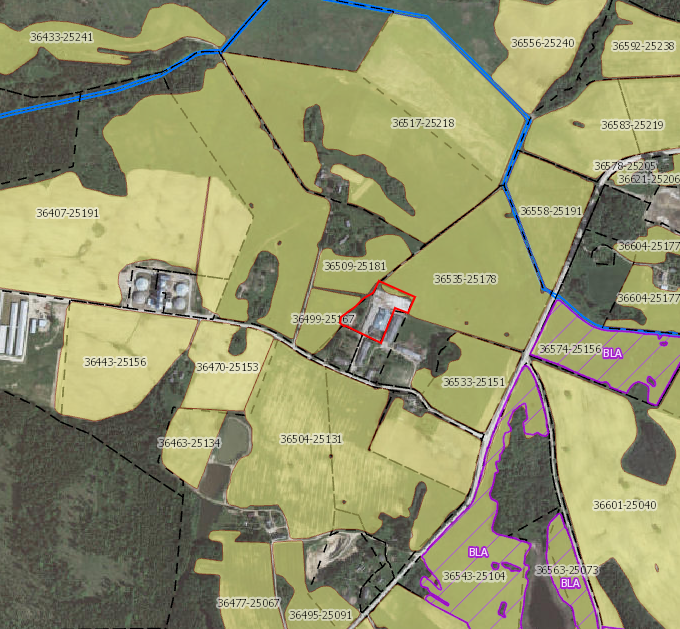 2. pielikums  Izsoles noteikumiem “ Valstij piekritīga neapbūvētā zemes gabala “Meijeri”, 1.4 ha platībā ar kad. apz. 6492 008 0039 nomas tiesību iegūšanai”Vaiņodes novada pašvaldībaiRaiņa ielā 23A, Vaiņode, Vaiņodes pag., Vaiņodes nov.__________________________________________________________________Pretendenta – fiziskas personas vārds, uzvārds, personas kodsPretendenta-juridiskas personas nosaukums, reģistrācijas numurs__________________________________________________________________Pretendenta –fiziskas personas deklarētā dzīves vietaPretendenta –juridiskas personas juridiskā adrese__________________________________________________________________Pretendenta pārstāvja (ja ir) vārds, uzvārds, personas kods__________________________________________                                                                           e-pasta adrese (ja ir)__________________________________________                                                                       Tālruņa nr. (ja ir)PIETEIKUMSdalībai nekustamā īpašuma nomas tiesību izsolē_____________________________________________________________________________________________________________________________________________________________________________________________________________________________________________________________________________________________________________________________________________________________________________________________________________________________________________________________________________________________________________________________________________Apstiprinu, ka esmu iepazinies ar izsoles noteikumiem un piekrītu tā nosacījumiem, tie ir saprotami un iebildumu un pretenziju ir/nav._____________________________			_______________________	/pieteikumu sagatavošanas vieta un datums/			/paraksts un tā atšifrējums/*Šajā pieteikumā jānorāda visa nepieciešamā un pretendentam zināma informācija, atbilstoši Izsoles noteikumu 16., 17.punktam.3. pielikums Izsoles noteikumiem “ Valstij piekritīga neapbūvētā zemes gabala “Meijeri”, 1.4 ha platībā ar kad. apz. 6492 008 0039 nomas tiesību iegūšanai”Vaiņodes novada pašvaldības nomas tiesību izsoles komisijasIzsoles dalībnieka reģistrācijas apliecība Nr. ___________________________________________________________________________________	Fiziskas personas izsoles dalībnieka vārds, uzvārds, personas kods un adrese; ___________________________________________________________________________juridiskajām personām - tās pilns nosaukums, reģistrācijas apliecības numurs, atrašanās vieta, pilnvarotās personas vārds, uzvārds un personas kods) “Meijeri”, Vaiņodes pag., Vaiņodes nov., kad. apz. 6492 008 0039_________ nekustamā īpašuma nosaukums, adrese, kadastra numursIZSOLEI              11.08.2016.                                      VAIŅODEizsoles datums				izsoles vietaIzsolāmā objekta sākotnējā cena par 1 ha  EUR 21.00  (divdesmit viens euro 00 centi (bez PVN)) 					     summa cipariem		summa vārdiemApliecība izdota 2016. gada ____________________________ Vaiņodes novada pašvaldības _________________________________________		____________________________vārds/uzvārds	paraksts/atšifrējums